„Sukienka” – wycinanie i ozdabianie materiałem, włóczką lub kolorowym papierem.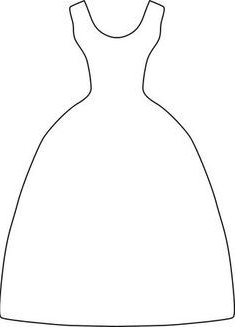 Źródło: Chomikuj.pl